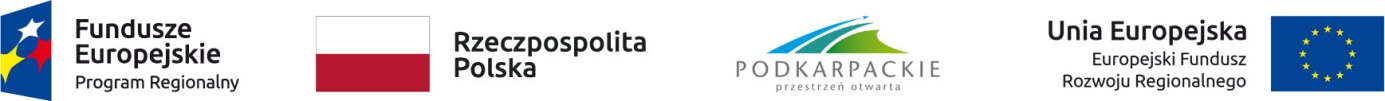 NOTATKAz dnia 02.10.2020r.Przedmiot zamówienia: „Wykonanie dokumentacji technicznej (projektowej) niezbędnej do dokonania zgłoszenia robót budowalnych, niewymagających pozwolenia na budowę, dla 134 POŚ”Wartość szacunkowa brutto 152 520,00 zł bruttoZapytanie ofertowe skierowano w formie: ogłoszenie na stronie: https://bazakonkurencyjnosci.funduszeeuropejskie.gov.pl/ogloszenia/7105 oraz umieszczono na stronie internetowej www.gminacisna.plZapoznano się z ofertami wykonawców:Wybrano ofertę nr 4Uzasadnienie: Wybrana oferta jest ofertą najtańszą. Oferta spełnia warunki formalne. Otrzymała 100 pkt w kryterium Cena brutto.Opracował:							Akceptacja zamówienia:Grzegorz BiłasLp.Nazwa wykonawcyAdres wykonawcyCena oferty brutto złPunktacja Cena 100%1FHU IMPETMałgorzata Łozińska-Wacławikul. Kalwaleryjska 2530-504 Kraków60 299,00 zł25,50 pkt2Usługi Budowlane „GOSIA”ul. Boksycka 153A27-415 Kunów15 822,72 zł97,17 pkt3Instalacje SanitarneAndrzej Wasilukul. Ogrodowa 2021-500 Biała Podlaska183 774,30 zł8,37 pkt4MICHNOR sp. z o.o.ul. Świętokrzyska 30/6300-116 Warszawa15 375,00 zł100 pkt5EKOFIRMA Przemysław Gruszkaul. L. Waryńskiego 18A27-400 Ostrowiec Świętokrzyski23 074,80 zł66,63 pkt